.
Il ragnetto
Pasqualinoall'amica che vive nel mio cuore
.  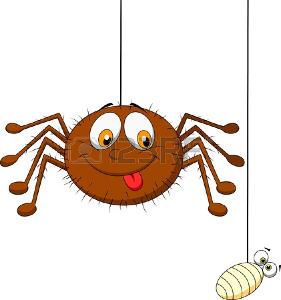 C’era una volta un ragnetto piccolino che si chiamava Pasqualino. 
Questo ragnetto viveva sul tetto di una casa di campagna 
che sorgeva in mezzo ad un prato pieno di margherite e girasoli. 
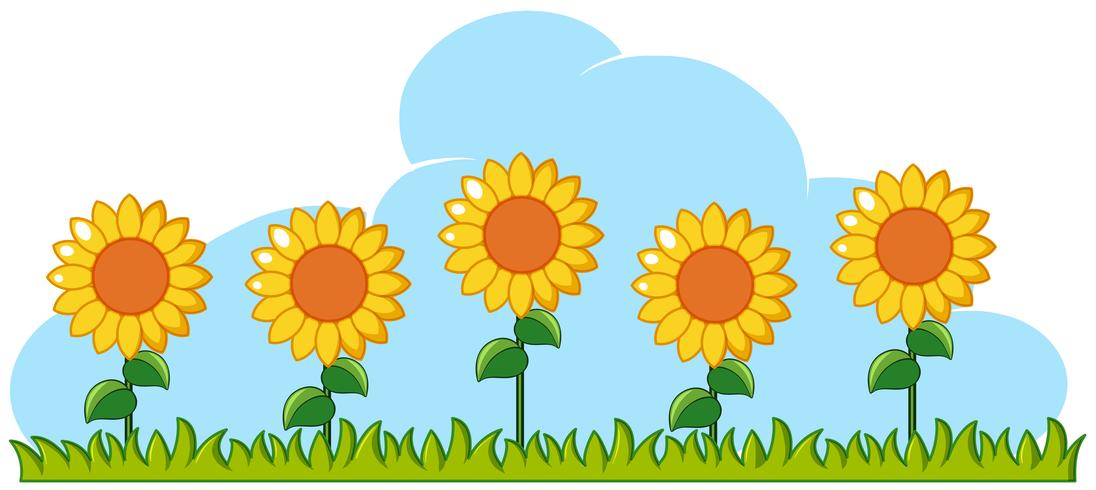 
D’estate, questa casa, era abitata da una bella famigliola 
che veniva a trascorrere le vacanze.Un bel giorno il ragnetto Pasqualino, 
che era sul tetto a prendere il sole, 
vide arrivare una macchina lungo la stradina che portava alla casa. 

Quando la macchina si fermò nel cortile scesero una mamma, 
un papà e due bei bambini di nome Marco e Luca 
con un cane di nome Billy che scodinzolava dietro ai suoi padroncini. 
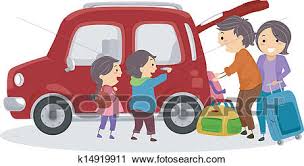 
Marco si avvicinò al garage e poco dopo ne uscì fuori con un pallone 
mettendosi a giocare con Billy.Luca, invece, aiutò la mamma a portare in casa le borse della spesa.Il ragnetto Pasqualino, che era molto curioso, 
pensò bene di scendere dal tetto 
per vedere da vicino chi erano i nuovi arrivati. Si lasciò scivolare lungo la grondaia 
e andò a posarsi sul bracciolo di una sedia che era lì vicino. Luca e Marco, nel frattempo, 
erano andati in cucina a prendere la merenda.
Ridendo e scherzando si sedettero sulla sedia 
dove si era posato il ragnetto Pasqualino.Luca lo vide per primo e si mise a strillare:
” AIUTOOOO  UN RAGNO !!! ”.Pasqualino fece un salto a otto zampe 
e spaventatissimo anche lui strillò:
” AIUTOOO  UN BIMBO !!! ”.Marco, che assisteva alla scena, 
scoppiò a ridere dicendo a suo fratello:
” Sciocchino non devi avere paura di un ragnetto così piccolo, 
non vedi che lui è più spaventato di te? 
Lascialo andare e vedrai che non ti farà niente ”. E così dicendo prese Pasqualino con un ramoscello, 
lo posò sulla grondaia e gli disse:
” Ciao bello, torna subito a casa ”. 

Pasqualino si arrampicò più in fretta che poté fin sopra il tetto 
e si sedette su una tegola per farsi passare il fiatone.
 Quando si fu calmato si sporse dal tetto per guardare in giù 
e vide Luca che lo salutava con la mano:

” Ciao Pasqualino torna a trovarmi quando vuoi ! ”. 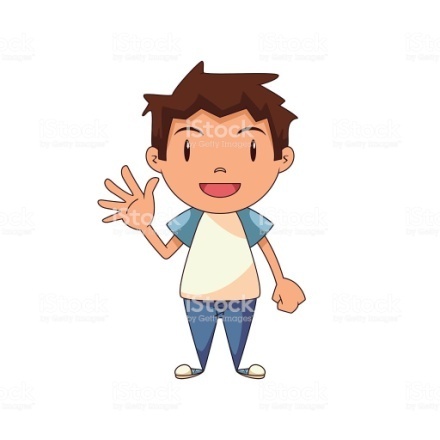 Il ragnetto rispose :

” Ciao Luca tornerò a trovarti domani ”.Da quel giorno i due diventarono amici.Luca non ebbe più paura dei ragnetti 
e Pasqualino non ebbe più paura dei bimbi 
perché capirono entrambi che per vivere felici 
bisogna sapersi rispettare uno con l’altro, 
senza timore.